ОТЧЁТОб Чемпионате и Открытом Первенстве Федерации ММА России среди мальчиков и девочек 10-11 лет.В г. Люберцы, Московской области 29 сентября - 1 октября 2017г. прошел Чемпионат и Открытое Первенство Федерации ММА России. Эти соревнования собрали спортсменов из 10 субъектов РФ (г. Брянск, г. Воронеж, Республика Дагестан, Ивановская область, г. Нижний Тагил, Оренбургская область, Северная Осетия-Алания, Ставропольский край, Тверская область, г. Челябинск), 13 городов Московской области и г. Москвы, всего 275 спортсменов и 15 судей. Итоги Первенства среди мальчиков и девочек 10-11 лет: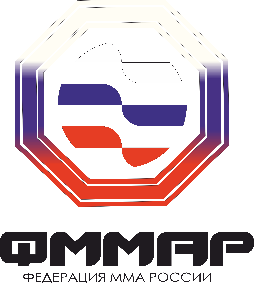 Список призеровЧемпионата и Открытого Первенства Федерации ММА России, раздел «SAFE LIGHT» среди мальчиков и девочек 10-11 лет30 сентября 2017 г.                                                                                                                    г. ЛюберцыВ общекомандном зачете победителем стала команда г. Москвы, второе место – Московская область и третье место – Республика Дагестан.Главный судья                                                                          Поторокин М.А.Главный секретарь                                                                   Поторокина В.А.Весовая категорияМестоФамилия, имя победителяРегион28 кг1Смирнов ИванИвановская область28 кг228 кг328 кг331 кг1Шевчук ДмитрийМосковская область31 кг2Моисеев Филиппг. Брянск31 кг3Махмудов Нариманг. Москва31 кг3Омаров Адамг. Москва31 кг1Рыбалкина ЕлизаветаОренбургская область31 кг2Коняхина КаринаМосковская область31 кг3Палкина ДарьяИвановская область31 кг335 кг1Кутепов Алексейг. Воронеж35 кг2Трофимов Даниилг. Москва35 кг3Сабиров АбдуллахМосковская область35 кг3Камалов АмарРеспублика Дагестан40 кг1Артеменков Иванг. Москва40 кг2Богдан Матвейг. Москва40 кг3Косарев ЕгорМосковская область40 кг3Дуганов Андрейг. Москва40 кг1Знаменская АринаИвановская область40 кг240 кг340 кг350 кг1Выдрин ВладимирМосковская область50 кг2Меджидов МагомедРеспублика Дагестан50 кг350 кг355 кг1Валиев ВалиРеспублика Дагестан55 кг255 кг355 кг355+ кг1Жармухамбетов АмирханОренбургская область55+ кг2Пронин ДанилаИвановская область55+ кг3Иванюта Дмитрийг. Воронеж55+ кг3Нурмагомедов ЮсуфРеспублика Дагестан